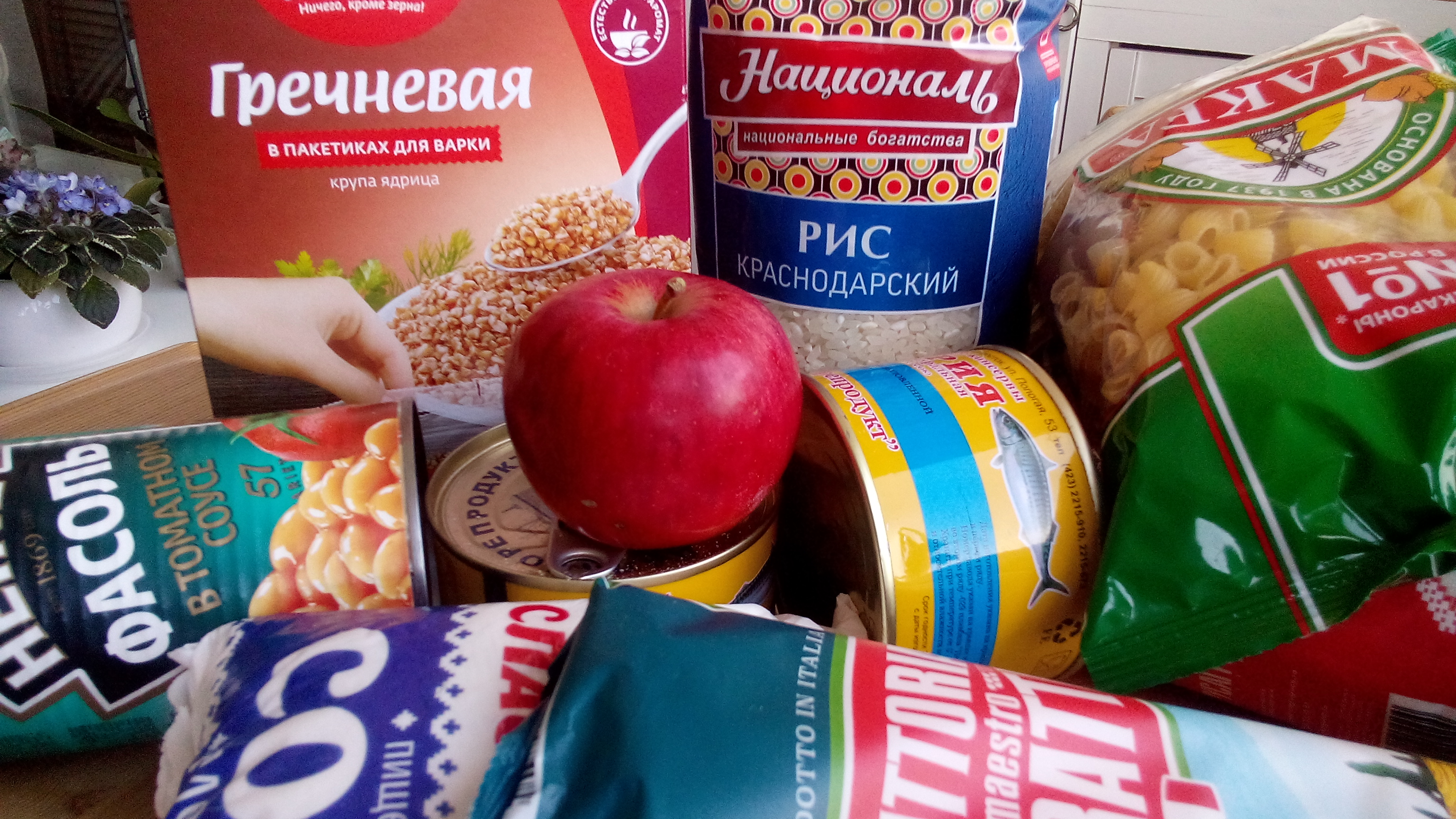 Потребительские цены на товары на 20.04.2020г., показавшие 
за предыдущую неделю снижение на 1% и более цена, рублей изменение цен, в % Куры охлажденные и мороженые, кг144.55101.1Консервы фруктово-ягодные для 
детского питания, кг 397.90101.7Яйца куриные, 10 шт.67.63102.2Сахар-песок, кг33.08101.5Чай черный байховый, кг803.74102.0Мука пшеничная, кг40.73102.0Хлеб из ржаной муки и из смеси 
муки ржаной и пшеничной, кг45.94101.7Рис шлифованный, кг63.31101.4Пшено, кг54.93101.9Вермишель, кг66.36101.0Макаронные изделия из 
пшеничной муки высшего сорта, кг70.34101.6Картофель, кг22.52105.0Капуста белокочанная свежая, кг23.87102.7Лук репчатый, кг46.74109.0Морковь, кг30.63102.5Водка крепостью 40% об.спирта и выше, л569.28101.0Футболка детская, шт.326.34101.2Телевизор цветного изображения, шт.31384.14102.2Троксерутин, 2% гель, 40 г 153.91102.3Флуоцинолона ацетонид, 0,025% мазь, 15 г 176.72102.4Линекс, 10 капсул 254.52101.3Офтан катахром, 10 мл 416.15102.0Бромгексин, 8 мг, 10 драже 51.00101.4цена, рублей 
изменение цен, 
в % Огурцы свежие, кг103.4691.2Помидоры свежие, кг147.2698.2Мыло хозяйственное, 200 г21.5398.8Паста зубная, 100 г (100 мл) 90.7398.6Электропылесос напольный, шт.6874.9498.8Смартфон, шт. 8460.8798.8Метамизол натрия (Анальгин отечественный), 
500 мг, 10 таблеток 15.8398.8